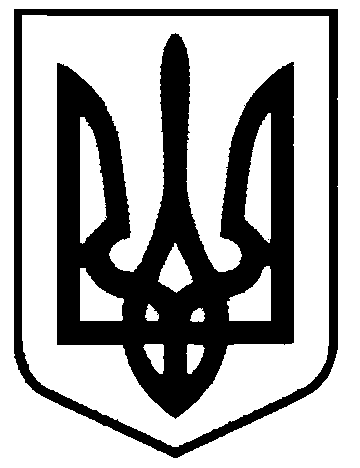 СВАТІВСЬКА МІСЬКА РАДАСЬОМОГО СКЛИКАННЯДЕСЯТА  СЕСІЯРІШЕННЯвід                                      2016 р.      м. Сватове                                           №« Про присвоєння окремих адрес частинам житлового будинку №43  по вул. ім.Кударя м. Сватове»      Розглянувши звернення Козьменко Людмили Іванівни та Козьменко Наталії Олександрівни з проханням визнати цілою одиницею квартирою належні їм частини житлового будинку №43 по вул. ім.Кударя м.Сватове та присвоїти квартирам і земельним ділянкам на яких вони розташовані окремі адреси, враховуючи висновок міської топонімічної комісії та пропозицією виконавчого комітету міськради з цього приводу, керуючись Положенням про порядок найменування або перейменування площ, проспектів, вулиць, провулків, проїздів, скверів, бульварів, парків, присвоєння, зміни та анулювання поштових адрес (поділ з присвоєнням окремого поштового номера) об’єктам нерухомого майна на території Сватівської міської ради, затвердженого рішенням 33-ї сесії Сватівської міської ради від 30 червня 2015 року,  ст. 26 Закону України «Про місцеве самоврядування в Україні» Сватівська міська радаВИРІШИЛА:Визнати належну Козьменко Людмилі Іванівні  ½ частини житлового будинку №43 по вул. ім.Кударя  м.Сватове цілою одиницею квартирою та  присвоїти їй №1 в будинку №43  по вул. ім. Кударя  м.Сватове.Визнати належну Козьменко Наталії Олександрівні ½ частини житлового будинку №43 по вул. ім. Кударя м.Сватове цілою одиницею квартирою та  присвоїти їй №2 в будинку №43  по вул. ім.Кударя  м.Сватове. Зобов’язати Козьменко Людмилу Іванівну та Козьменко Наталію Олександрівну звернутися з відповідною заявою до суб’єкта, який здійснює повноваження у сфері державної реєстрації прав для реєстрації права власності на квартири №1 та №2 в будинку №43 по вул. ім.Кударя м.Сватове з відповідними частками господарських будівель на підставі даного рішення і інших правовстановлюючих документів.       4. Контроль за виконанням даного рішення покласти на постійну депутатську  комісію міської ради з питань власності, транспорту, зв’язку, торгівельно-побутового обслуговування населення та зайнятості населення.   Сватівський  міський голова				                    Є.В. Рибалко